Внимание конкурс! Загрузите чек с продажей Мини Доктор Энергия на сайт. Каждую пятницу среди всех участников будут разыграны 10 комплектов билетов (по 3 билета) на Миньоны: Гравитация путём рандомайзера. Чем больше чеков, тем больше шансов выиграть!Акция с 18 июля по 21 августа 2022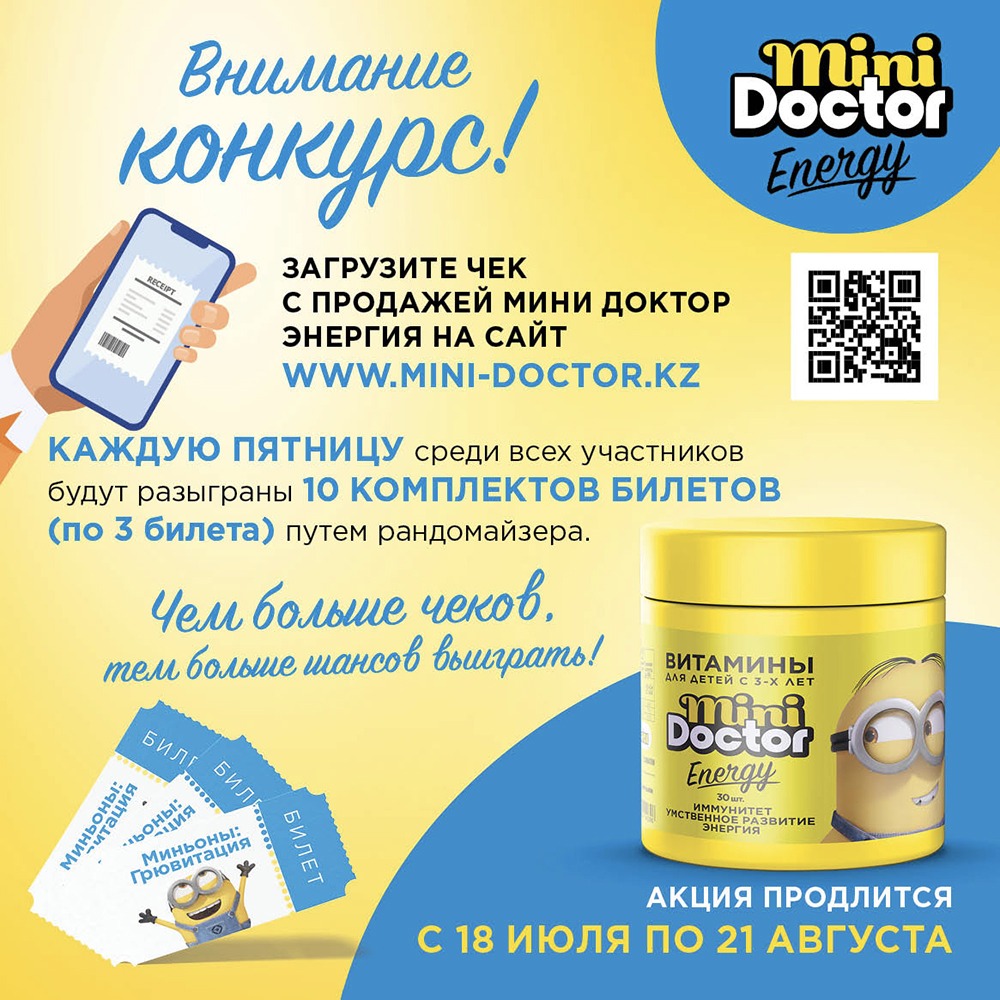 